Задание д/о «Чудесная мастерская», «Изюминка» на период 24.-30.04.2020г.Мы участвуем в акции «Голубь мира» любой может самостоятельно изготовить бумажного голубя, приме5ры приведены в группе. Просим направить фото изделия.Предлагаю просмотреть видеоурок "Самолет", "Звезда" оригами к 9 мая Вот такие открытки вы можете сделать сами к 9 мая, в любой из понравившейся вам технике, освоенной ранее.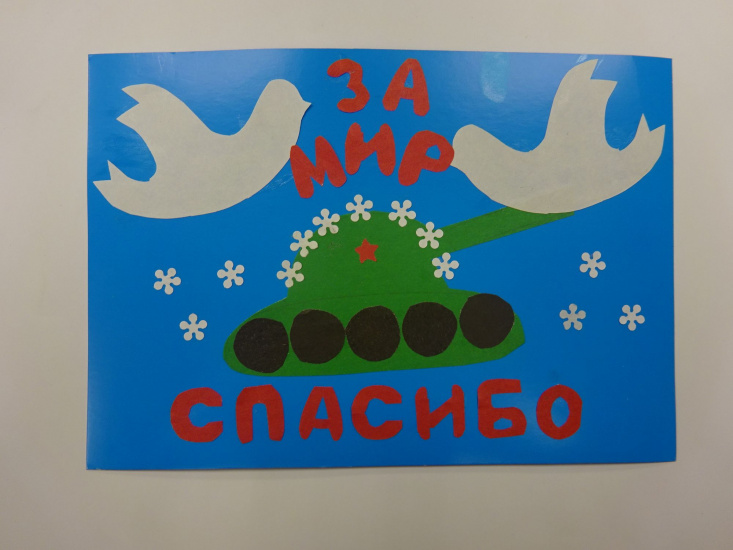 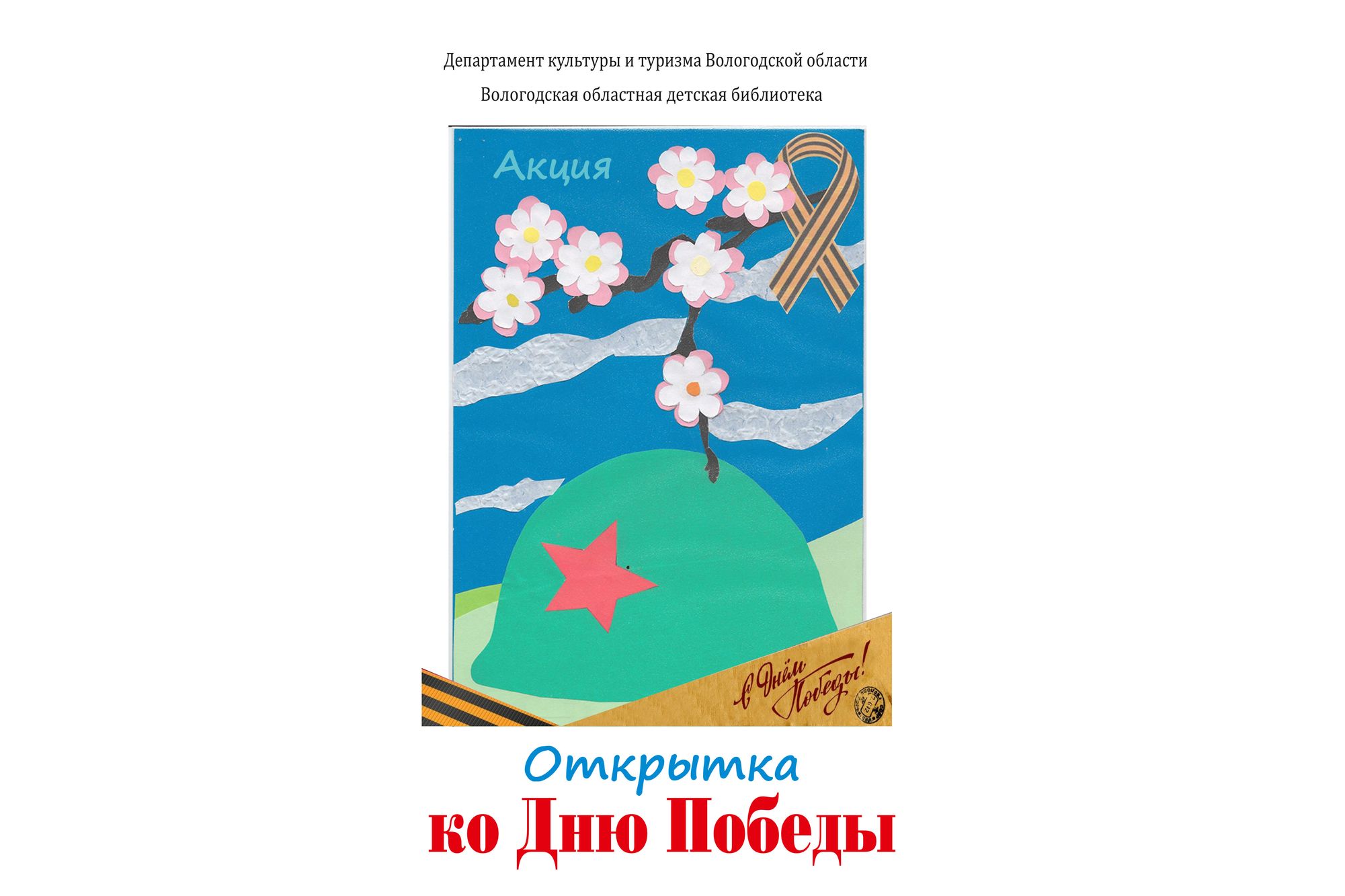 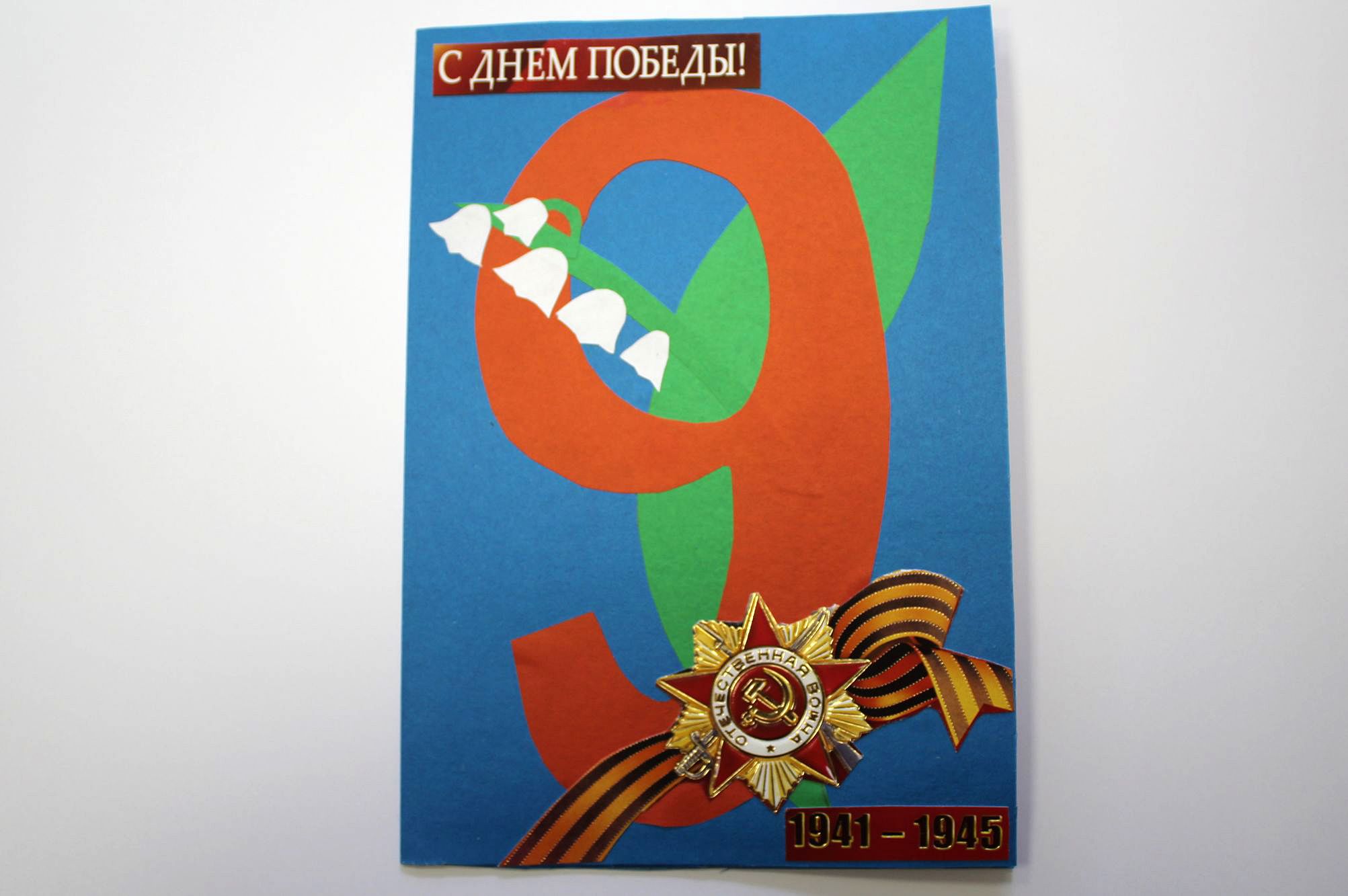 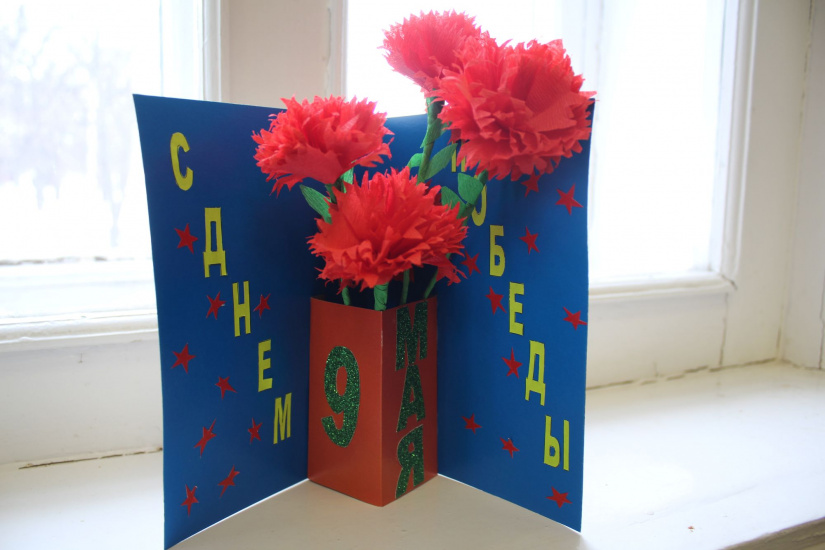 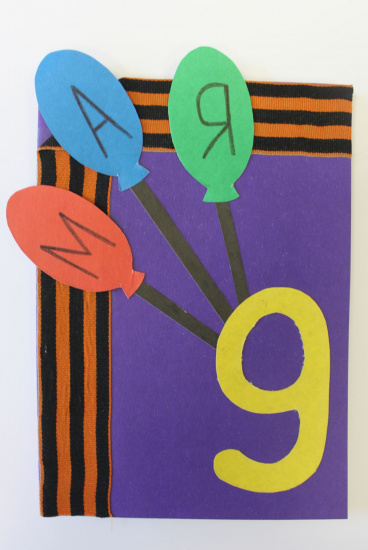 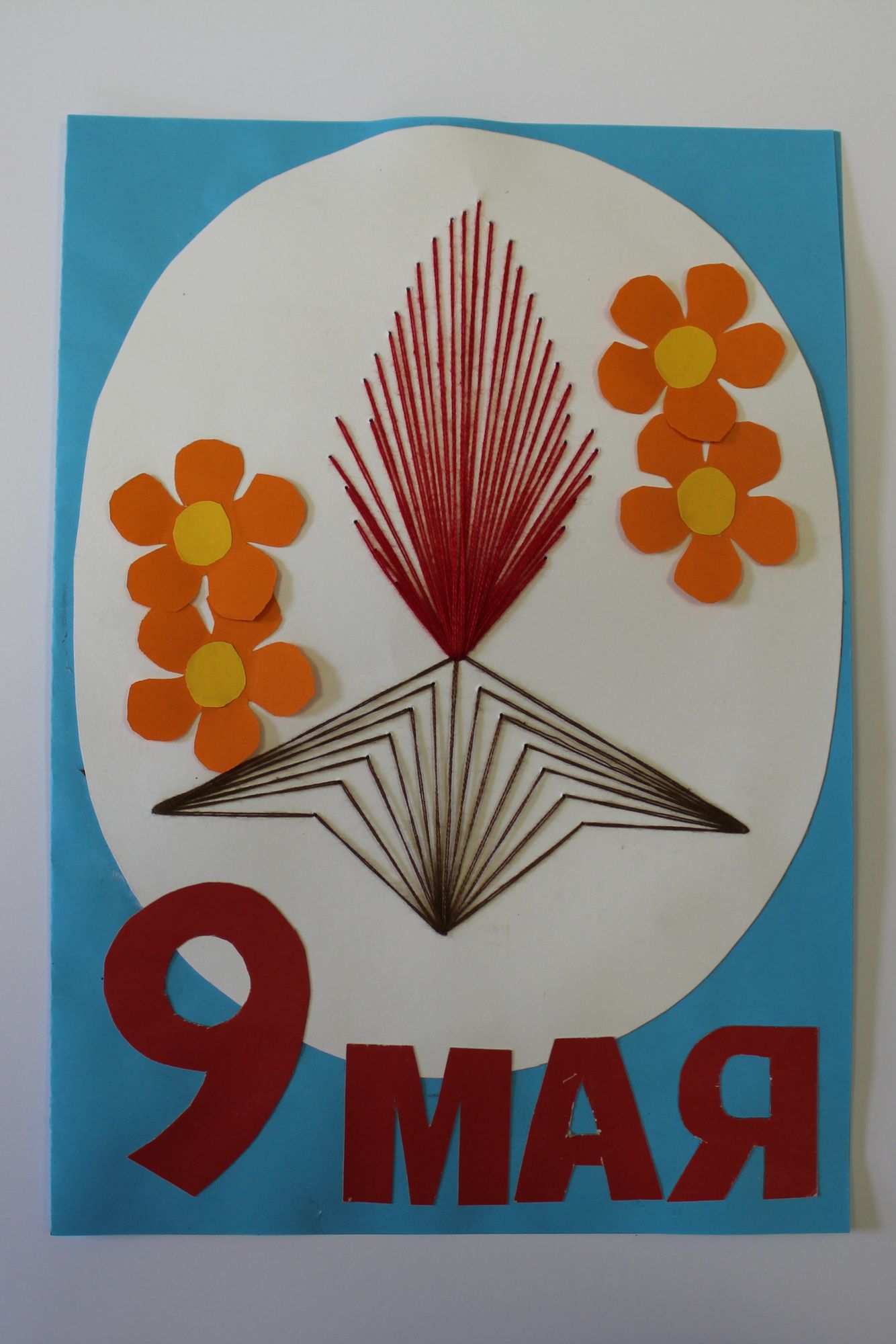 